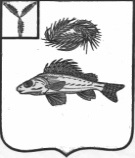 АДМИНИСТРАЦИЯЕРШОВСКОГО  МУНИЦИПАЛЬНОГО  РАЙОНАСАРАТОВСКОЙ ОБЛАСТИПОСТАНОВЛЕНИЕОт  __26.02.2019г___  №_147_                                                         г. Ершов         Руководствуясь  Уставом Ершовского муниципального района Саратовской области  администрация Ершовского муниципального района Саратовской области ПОСТАНОВЛЯЕТ:        1. Внести в приложение к постановлению администрации Ершовского муниципального района от 11.10.2016г.  №656  «Об утверждении муниципальной программы «Развитие и поддержка малого и среднего предпринимательства в Ершовском муниципальном районе на 2017-2020 годы» следующие изменения:         1.1.В паспорте муниципальной программы «Развитие и поддержка малого и среднего предпринимательства в Ершовском муниципальном районе на 2017-2020 годы»:         1.1.1. Позицию «Объемы и источники финансирования программы» изложить в новой редакции:Общий объем финансирования программы составляет  5585000 рублей в том числе:из  федерального бюджета  – 5225000 рублей;из областного бюджета –275000 рублей;из бюджета Ершовского муниципального района –85000рублей.        1.1.2. Раздел 4. «Ресурсное обеспечение Программы» паспорта муниципальной  программы цифры «5565000» заменить  на цифры «5585000».-показатели таблицы изложить в новой редакции:    (тыс. рублей)         2.Приложение №4 к муниципальной программе «Социальная поддержка и социальное обслуживание граждан Ершовского муниципального района до 2020 года» изложить в новой редакции согласно приложению  к настоящему постановлению.         3. Сектору по информатизации и программному обеспечению администрации Ершовского муниципального района  разместить настоящее постановление  на официальном сайте  администрации Ершовского муниципального района в сети «Интернет».         4. Контроль за исполнением настоящего постановления возложить на заместителя главы администрации  Ершовского муниципального района Л.И.Сучкову. Глава  Ершовского муниципального района                                 С.А. ЗубрицкаяПриложение к постановлению Администрации ЕМРот_26.02.2019г.__ №__147__Приложение № 4к муниципальной  программе «Развитие малого и среднего предпринимательства 
в Ершовском муниципальном районе  на 2017-2020 годы»Система (перечень) программных мероприятийО внесении изменений в постановление администрации Ершовского  муниципального района Саратовской области от  11.10.2016г. № 656Источники финансирования2017 год2018 год2019 год2020 годИтого:Средства федерального бюджета002375,02850,05225,0Средства областного бюджета00125,0150,0275,0Средства бюджета Ершовского муниципального района0050,035,085,0Итого:002550,03035,05585,0№п/пНаименование мероприятияСрок испол-нения (годы)Объем финанси-рования (тыс. рублей), всегоВ том числе за счет средствВ том числе за счет средствВ том числе за счет средствВ том числе за счет средствОтветственные 
за исполнениеОжидаемые результаты№п/пНаименование мероприятияСрок испол-нения (годы)Объем финанси-рования (тыс. рублей), всегофедераль-ного бюджета област-ного бюджетабюджетаЕршовского муници-пального района Вне-бюд-жетных источ-ников Ответственные 
за исполнениеОжидаемые результаты1Проведение мониторинга показателей деятельности малого и среднего предпринимательства в районе2017-2020-----Отдел по управлению муниципальным имуществом, земельным ресурсам и экономической политики администрации Ершовского муниципального района.подготовка обобщенной информации 
о деятельности субъектов малого 
и среднего предпринимательства2Проведение исследований по проблемам развития предпринимательства, сокращения административных барьеров, оказывающих негативное влияние на развитие бизнеса2017-2020-----Отдел по управлению муниципальным имуществом, земельным ресурсам и экономической политики администрации Ершовского муниципального района.оказание консультативной поддержки субъектам малого и среднего предпринимательства3Участие 
в выставочно-ярмарочных мероприятиях 20172018201920200020,05,0000000000020,05,00000Отдел по управлению муниципальным имуществом, земельным ресурсам и экономической политики администрации Ершовского муниципального района.презентация потенциала малого и среднего предпринимательства района4Предоставление  субсидий на предоставление грантов вновь зарегистрированным и действующим менее одного года  субъектам малого предпринимательства 
Отдел по управлению муниципальным имуществом, земельным ресурсам и экономической политики администрации Ершовского муниципального района.увеличение количества субъектов малого предпринимательства на 40 единиц4Предоставление  субсидий на предоставление грантов вновь зарегистрированным и действующим менее одного года  субъектам малого предпринимательства 
201700000Отдел по управлению муниципальным имуществом, земельным ресурсам и экономической политики администрации Ершовского муниципального района.увеличение количества субъектов малого предпринимательства на 40 единиц4Предоставление  субсидий на предоставление грантов вновь зарегистрированным и действующим менее одного года  субъектам малого предпринимательства 
201800000Отдел по управлению муниципальным имуществом, земельным ресурсам и экономической политики администрации Ершовского муниципального района.увеличение количества субъектов малого предпринимательства на 40 единиц4Предоставление  субсидий на предоставление грантов вновь зарегистрированным и действующим менее одного года  субъектам малого предпринимательства 
20192525,02375,0125,030,00Отдел по управлению муниципальным имуществом, земельным ресурсам и экономической политики администрации Ершовского муниципального района.увеличение количества субъектов малого предпринимательства на 40 единиц4Предоставление  субсидий на предоставление грантов вновь зарегистрированным и действующим менее одного года  субъектам малого предпринимательства 
20203030,02850,0150,030,00Отдел по управлению муниципальным имуществом, земельным ресурсам и экономической политики администрации Ершовского муниципального района.увеличение количества субъектов малого предпринимательства на 40 единиц4Предоставление  субсидий на предоставление грантов вновь зарегистрированным и действующим менее одного года  субъектам малого предпринимательства 
Отдел по управлению муниципальным имуществом, земельным ресурсам и экономической политики администрации Ершовского муниципального района.увеличение количества субъектов малого предпринимательства на 40 единицИтого по годам:Итого по годам:201700000Итого по годам:Итого по годам:201800000Итого по годам:Итого по годам:20192550,02375,0125,050,00Итого по годам:Итого по годам:20203035,02850,0150,035,00Итого по годам:Итого по годам:Итого по Программе:Итого по Программе: 2017-20205585,05225,0275,085,00